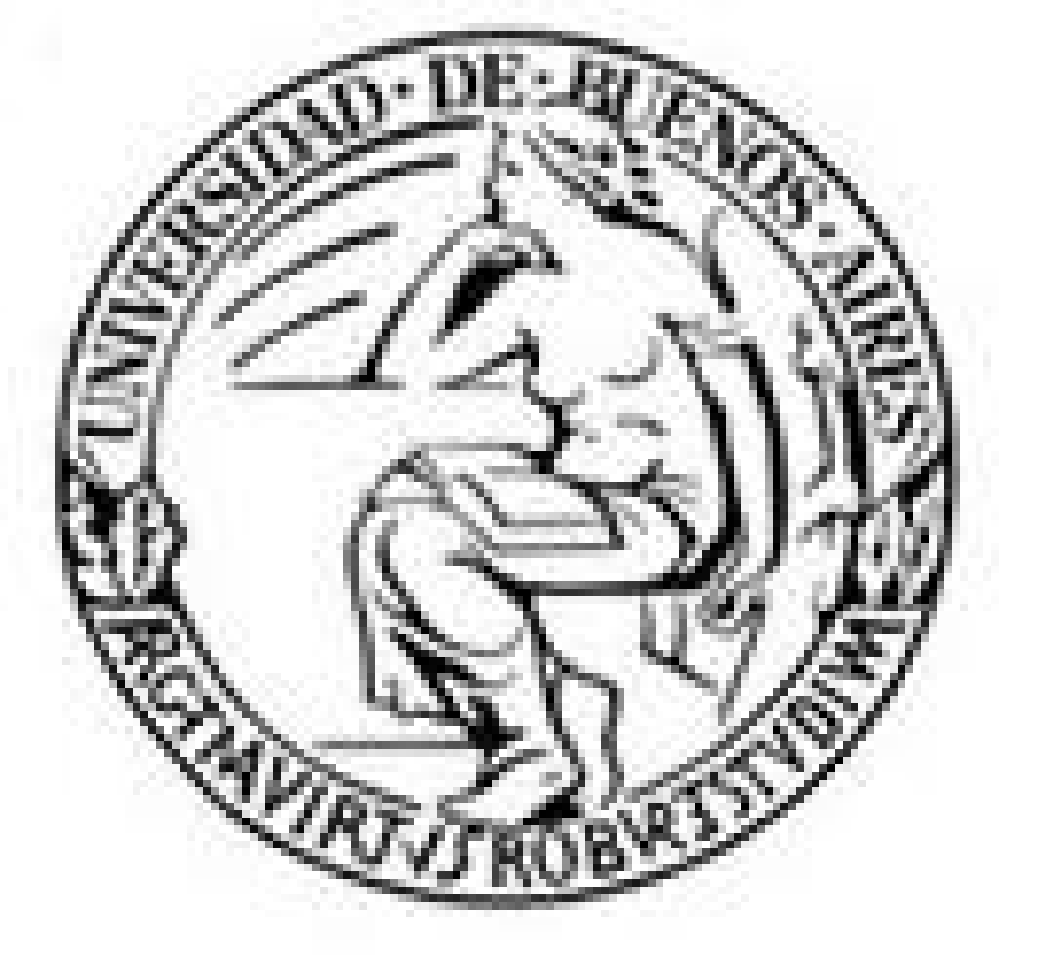 Universidad de Buenos AiresFacultad de Filosofía y LetrasCarrera de Especialización en“Pedagogías para la Igualdad en contextos socioeducativos diversos”TALLER DE APOYO A LA ELABORACIÓN DEL TRABAJO FINAL INTEGRADOR: ESTRUCTURA Y ESCRITURACursada 2020Equipo DocenteDra. Flora M. HillertMgr. Victoria OrceEsp. Inés CappellacciPROGRAMAIntroducciónEste Taller propone articular la formación desarrollada por lxs estudiantes en los seminarios y las pasantías de la Carrera, con sus trayectorias profesionales, con el fin de delimitar un tema de interés y sus principales características como base para la elaboración del Trabajo Final Integrador de esta Carrera. El taller constituye un espacio de trabajo planificado con el propósito de generar las condiciones para que cada estudiante de manera individual y en colaboración con sus pares y docentes avance en recortar un problema y seguir los pasos académicos para la producción de un Trabajo escrito Integrador Final. Por eso el Taller invita a ir incorporando como insumos, en paralelo al desarrollo de los contenidos de la carrera, elementos teóricos pedagógicos, sociológicos, políticos, investigativos, provenientes de los diversos Seminarios generales y de áreas, de las Pasantías, del Taller de Diseño y Evaluación de Proyectos, así como las experiencias e intereses personales de los cursantes. Para eso se recomienda volver a los materiales trabajados en las diferentes instancias curriculares. Asimismo, se considera importante trabajar sobre el análisis del contexto elegido para la elaboración del Trabajo, el enfoque situacional y los referentes empíricos.El Taller brinda apoyo para la organización de las secciones del trabajo y la claridad de la presentación escrita.Durante la cursada del taller se transita desde un primer esquema hacia un primer Avance del Plan de Trabajo Final Integrador; con este primer Avance aprobado del Plan se acredita el Taller. Modalidades del TFIEl Trabajo Final Integrador podrá tener diversas modalidades. En todas las modalidades sugerimos, dentro de las posibilidades de cada caso, trabajar en escala micro: barrial, institucional, áulica, etc.Las modalidades son:1) Construcción de un estado del arte Consiste en el avance, desde un área de interés o un campo temático, hacia la construcción de un problema.Diseño de un PROYECTO específico de evaluación Consiste en la revisión de un proceso que ya se realizó o se está realizando para arribar a conclusiones valorativas fundamentadas y comunicables sobre los mismos, sus resultados y sus consecuencias para efectuar recomendaciones.3) Diseño de un PROYECTO de intervención en un ámbito socioeducativo, escolar o no escolar.Consiste en la presentación de objetivos y actividades orientadas a generar cambios en una situación educativa problemática.   4) Elaboración de materialesConsiste en la producción de un material destinado a una determinada población -docentes, capacitadores, comunidad educativa, organización, grupo, etc-, en soporte a elección.5) Sistematización de una experienciaConsiste en la documentación /narración de experiencias de implementación de políticas y proyectos. Constituye un trabajo de sistematización de la experiencia que permite su comunicación.OBJETIVOS Brindar herramientas conceptuales y prácticas para la elaboración del Plan de trabajo adecuado a las modalidades de Trabajo Final Integrador, articulando los saberes brindados por la CarreraAcompañar a lxs futurxs especialistas en la problematización de los diversos componentes del Trabajo Final Integrador y en las diversas etapas de desarrollo del TFI.Organizar dispositivos para establecer la definición y contacto con Tutores de TFI para cada estudiante del tallerGenerar un ámbito de reflexión e intercambio acerca de la responsabilidad de los especialistas en el campo pedagógico, en cuanto a la producción de nuevas propuestas, a partir de los TFI,que tomen en consideración la perspectiva de la Pedagogía para la igualdad.CONTENIDOS1- Presentación. El Trabajo Final Integrador de Especialización. Formatos y Modalidades. Decisiones acerca de la elección de la modalidad de TFI, el recorte del tema, sus delimitaciones espaciales y temporales. Articulación con la historia personal y profesional.2- El estado del arte. Principales características: contextualización y categorización. 3- El proyecto de intervención: elaboración, diagnóstico y organización.4- Los problemas de la escritura académica: los momentos de lectura, análisis y producción de textos académicos. El discurso académico específico de la educación y de la pedagogía. Momentos recursivos: primera versión, borradores, revisiones y reescrituras. FORMAS Y ETAPAS DE DESARROLLO DEL TALLERLa modalidad de Taller elegida para esta instancia final de formación consistirá en los siguientes momentos: Desarrollo de los contenidos del Taller en simultaneidad con el proceso de elaboración de los diseños individualesPresentación, análisis y discusión de las temáticas y las modalidades que se abordarán, previa lectura de la bibliografía obligatoria Lectura y análisis de Proyectos y de TFI aprobados por la CarreraTrabajo tutorial con los estudiantes a partir de sus avances en el esquema de trabajo final Integrador.Discusión grupal de los aspectos teóricos y metodológicos de los planes de trabajo individuales. Se contemplan las siguientes actividades:Entrega de trabajos parciales Re-escritura de los trabajos parciales a partir de las observaciones realizadas por el grupo. Búsqueda de material bibliográfico y documental sobre el problema elegido.Escritura final de un avance del Plan de Trabajo Final Integrador de alrededor de 10 (diez) páginas.La aprobación de este taller requiere:- Aprobar los trabajos parciales.- Presentar y aprobar un primer avance del Plan de Trabajo Final Integrador BIBLIOGRAFÍABORSOTTI, C. (2008) Temas de metodología de la investigación en Ciencias Sociales empíricas. Miño y Dávila, Buenos Aires. Selección.Molina, Nancy. (2005). ¿Qué es el estado del arte?. Ciencia & Tecnología para la Salud Visual y Ocular. 73. 10.19052/sv.1666. En: https://www.researchgate.net/publication/317162163_Que_es_el_estado_del_arteNormas APA ¿Qué es el estado del arte? En: https://normasapa.net/que-es-el-estado-del-arte/Jimenez Becerra, A. (2004) El Estado del arte en la investigación en ciencias sociales. Bogotá, UPN. En: http://biblioteca.clacso.edu.ar/Colombia/dcs-upn/20121130050742/estado.pdfStagnaro, D. y Da Representacao, N. (s/f) ¿Qué es un proyecto de intervención? En: https://wac.colostate.edu/docs/books/encarrera/stagnaro-representacao.pdfBRAILOVSKY, D. (2010) “Cincuenta expresiones usuales del lenguaje académico”. Documento de coordenadas de investigación educativa. De uso didáctico. Mimeo.BECKER, H (2011). “Sacarlo a la calle” en Manual de escritura para científicos sociales. Buenos Aires: SigloXXI editores.BECHER, T. (2001) Tribus y territorios académicos. La indagación intelectual y las culturas de las disciplinas, Barcelona: Gedisa [Primera edición en inglés, 1989].CARLINO, P., 2005: “El proceso de escritura académica. Cuatro dificultades de la enseñanza universitaria”. Educere, año/vol 8, Nº 026, Universidad de los Andes, Mérida, Venezuela, pp. 321-327.CARLINO, P. (2003) La experiencia de escribir una tesis: contextos que la vuelven más difícil. Trabajo presentado en el II Congreso Internacional de Cátedra Unesco Lectura y Escritura, Pontificia Universidad Católica de Valparaíso, 5-9 de mayoCASSANY, D (1991). Describir el escribir. Buenos Aires: Paidós.----------------(1993). La cocina de la escritura. Barcelona: AnagramaDE la FARE, M. (2011). Estado del Arte o Estado de la Cuestión. Ficha de cátedra. UNLPDE la FARE, M. (2011). El Marco Teórico en el proceso de investigación y su diseño. Ficha de cátedra. UNLPECO, U., (1997), Cómo se hace una tesis, Ed. Gedisa, España. SelecciónINFD, 2015: Taller de acompañamiento para la escritura del Informe Final.MINISTERIO DE EDUCACIÓN, CIENCIA Y TECNOLOGÍA (2004): El entorno educativo: la escuela y su comunidad, PIIE, Argentina. MORIN, E. (1999): Los siete saberes necesarios para la educación del futuro. UNESCO.NAVARRO, F. (coord.) (2014) Manual de escritura para carreras de humanidades. Buenos Aires: Editorial de la Facultad de Filosofía y Letras, UBA.SANCHEZ UPEGUI, A. (2011) Manual de redacción académica e investigativa. Como escribir, evaluar y publicar artículos. Medellín: Católica del Norte Fundación Universitaria.PARDINAS, F., (1993), Metodología y técnicas de investigación en Ciencias Sociales, Ed. Siglo XXI, México. SelecciónWAINERMAN, C. y SAUTU, R. (comp.) (1997), La trastienda de la investigación, Buenos Aires. Editorial de Belgrano. Selección.